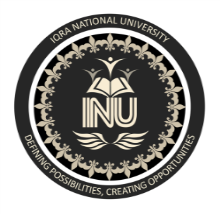 Note: Attempt all Questions. Help can be taken from internet where ever is required.  ************************Note: I have already uploaded a 20 Marks assignment. If a student does not upload then he/she will get Zero marks out of 20Write the answers in MS Word or hand written in scanned PDF Form in one documents and do not send in Zip FormPlease write your Name and ID on top of your answer Paper otherwise you will get zero marks.Paper :Programming FundamentalsDate and Starting Time:29/September/2020, 9:00 amProgram:BS (CS & SE)Uploading Date and End Time:29/September/2020, 3:00 pmTeacher Name:Dr. Fazal-e-MalikMarks50Q.1What is the purpose of if statement? Discuss its two different forms with examples.5Write a C++ program to read two numbers from keyboard and then find the 
LARGEST number of them.5Q.2a)What are the Logical Operators? Explain them5b)Write a C++ program to get Temperature in Fahrenheit F and then find the Atmosphere according to the below rules:If temperature F is above 40 degree Fahrenheit then display…………………..Very Hot.If temperature F is between 35 & 40 degree Fahrenheit then display………Tolerable.If temperature F is between 30 & 35 degree Fahrenheit then display………Warm.If temperature F is less than 30 degree Fahrenheit then display………….……Cool.5Q.3What does Looping mean? Explain different loops in C++. 5Write a C++ program to read a number from keyboard and then determine whether it is Even or Odd number?5Q.4What is the purpose of using break and continue statements?5Write a C++ program to find the sum of the following numbers:1+2+3+………+105Q.5Expain the the following with proper examplesC++ Character setConstantsVariablesKeywordsRelational Operators10